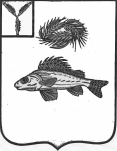 СОВЕТМУНИЦИПАЛЬНОГО ОБРАЗОВАНИЯ ГОРОД ЕРШОВЕРШОВСКОГО МУНИЦИПАЛЬНОГО РАЙОНАСАРАТОВСКОЙ ОБЛАСТИ(четвертого созыва)РЕШЕНИЕ    от 22 ноября 2021 года № 46-278Об  утверждении проекта межевания   территорииВ соответствии со статьей 43 Градостроительного кодекса Российской Федерации, со статьей 11.2 Земельного кодекса Российской Федерации, Уставом муниципального образования город Ершов Ершовского муниципального района Саратовской области, Положением о публичных слушаниях, проводимых на территории муниципального образования город Ершов, утвержденным решением Совета муниципального образования город Ершов Ершовского муниципального района Саратовской области от 25 июля 2016 года № 39-244, РЕШИЛ:1. Утвердить проект межевания территории по ул. Северный проезд, в городе Ершове Саратовской области ограниченной границей кадастрового квартала 64:13:002002 согласно приложению.2. Настоящее решение вступает в силу со дня его опубликования и подлежит размещению на официальном сайте муниципального образования город Ершов в сети Интернет, размещенном на официальном сайте администрации Ершовского муниципального района.Глава муниципального образования                                                              А.А. ТиховОБЩЕСТВО С ОГРАНИЧЕННОЙ ОТВЕТСТВЕННОСТЬЮ«ГОРОДСКОЙ ЦЕНТР НЕДВИЖИМОСТИ»Проект межевания территориипо ул. Северный проезд, в городе Ершове Саратовской области ограниченной границей кадастрового квартала 64:13: 002002Основная частьЗаказчик: Голаванова Т.А.Исполнитель : ООО «Городской центр недвижимости» Директор	Агапкин А. А.г. Ершов. 2021 годСодержаниеОбщая частьПроект межевания территории, ограниченной границей кадастрового квартала 64:13:002002 в городе Ершов разработан в соответствии с действующими законодательными актами в области градостроительной и землеустроительной деятельности:Градостроительный Кодекс РФ от 29.12.2004 г. № 190-ФЗ;Земельный кодекс РФ от 25.10.2001 № 136-ФЗ;Жилищный кодекс РФ от 29.12.2004 № 188-ФЗ;Федеральный закон РФ от 13.07.2015г. № 218-ФЗ «О государственной регистрации недвижимости»;Закон	Саратовской	области	от	9.10.2006	г.	№	96-ЗСО	«О	регулировании градостроительной деятельности в Саратовской области (с изменениями)»;Правилами землепользования и застройки муниципального образования город Ершов Ершовского муниципального района Саратовской области, утвержденный решением Совета МО г. Ершов от 25.05.2017 №53-304;Местные нормативы градостроительного проектирования муниципального образования город Ершов Ершовского муниципального района Саратовской области;Региональные нормативы градостроительного проектирования Саратовской области, утвержденными постановлением Правительства Саратовской области от 25.12.2017 № 679-П;Свод правил СП 42.13330.2016 «СНиП 2.07.01-89*. Градостроительство. Планировка и застройка городских и сельских поселений»;-Постановление Правительства РФ «О порядке установления охранных зон электросетевого хозяйства и особых условий использования земельных участков, расположенных в границах такихзон» от 24.02.2009 № 160;Постановление Администрации Ершовского муниципального района Саратовской области № 165 от 16.03.2021 года «О подготовке градостроительной документации»;;Материалы по обоснованию проекта межеванияПеречень и сведения о площади образуемых земельных участков, в том числе возможные способы их образования.Территория, рассматриваемая в настоящем проекте межевания, определена Постановлением Администрации Ершовского муниципального района Саратовской области № 165 от 16.03.2021 года «О подготовки градостроительной документации» относится к категории земель населенных пунктов и представляет собой элемент планировочной структуры, застроенный индивидуальными и многоквартирными жилыми домами.Согласно приказу министерства культуры Саратовской области от 19.06.2001г. № 1- 10/177на территории межевания отсутствуют объекты культурного наследия. Проект межевания выполнен по заявлению Головановой Т.А..Подготовка проекта связана с необходимостью образования земельного участка под склады по адресу: Саратовская область, г. Ершов, по ул. Северный проездВ соответствии с кадастровым делением территории муниципального образования Ершов, рассматриваемая в настоящем проекте территория, расположена в пределах кадастрового квартала 64:13:002002, в территориальных зонах П2 (Коммунально- складская зона)2.2 Цель разработки проекта межеванияПроект межевания территории разрабатывается в целях образования земельного участка под склады по адресу: Саратовская область, г. Ершов, по ул. Северный проездВ процессе подготовки проекта межевания территории определены местоположения границ, образуемого земельного участка осуществляется в соответствии с градостроительными регламентами и нормами отвода земельных участков для конкретных видов деятельности, установленными в соответствии с федеральными законами и техническими регламентами.С 1 марта 2015 года согласно п.3 части 3 ст. 11.3 Земельного кодекса РФ образование земельных участков из земель или земельных участков, находящихся в государственной или муниципальной собственности в границах элемента планировочной структуры, застроенного индивидуальными домами исключительно в соответствии с утвержденным проектом межевания территории.На чертеже межевания территории показаны:красные линии (границы красных линий не утверждены Администрацией Ершовского муниципального района Саратовской области);границы вновь сформированных земельных участков;границы земельных участков, сведения о которых внесены в ЕГРН.Основная цель настоящего проекта – образование земельного участка с разрешенным использованием – склады(6.9) по адресу: Саратовская область, г. Ершов, по ул. Северный проездПланировочное обоснование местоположения границземельного участкаТерритория, рассматриваемая в настоящем проекте межевания, определена Постановлением Администрации Ершовского муниципального района Саратовской области № 165 от 16.03.2021 года «О подготовке градостроительной документации»;Образованный, в проекте межевания, земельный участок расположен в пределах территориальных зон П2 (Коммунально-складская зона)Предельные (минимальные и (или) максимальные) размеры земельных участков:- от 300 до 50000 кв. м;.Площадь земельных участков принимать при проектировании объектов в соответствии с требованиями к размещению таких объектов в зоне Коммунально-складская зона, согласно технических регламентов, СанПиН, и др. документов.На территории ранее сформировано и поставлено на государственный кадастровый учет 44 земельных участков.Проектом предлагается образовать 1 (один) земельный участок :ЗУ1;Земельный участок с условным номером :ЗУ1, по адресу: Саратовская область, г.Ершов, ул. Северный проезд, предлагается образовать с разрешенным использованием: склады (6.9). Метод образования земельного участка – перераспределения земель общего пользования с земельным участком 64:13:002002:22.Земельный участок 64:13:002002:22 прекращает свое существование.На образуемом земельном участке :ЗУ1 расположены линии электропередач подземные инженерные сети.Доступ к образуемым земельным участкам будет осуществляться через территорию общего пользования.Экспликация образуемых и существующих земельных участков.Экспликация образуемых и существующих земельных участков.Таблица координат поворотных точек формируемого земельного участка.64:13:002002:ЗУ1, 30171 кв.м.ГРАФИЧЕСКАЯ ЧАСТЬ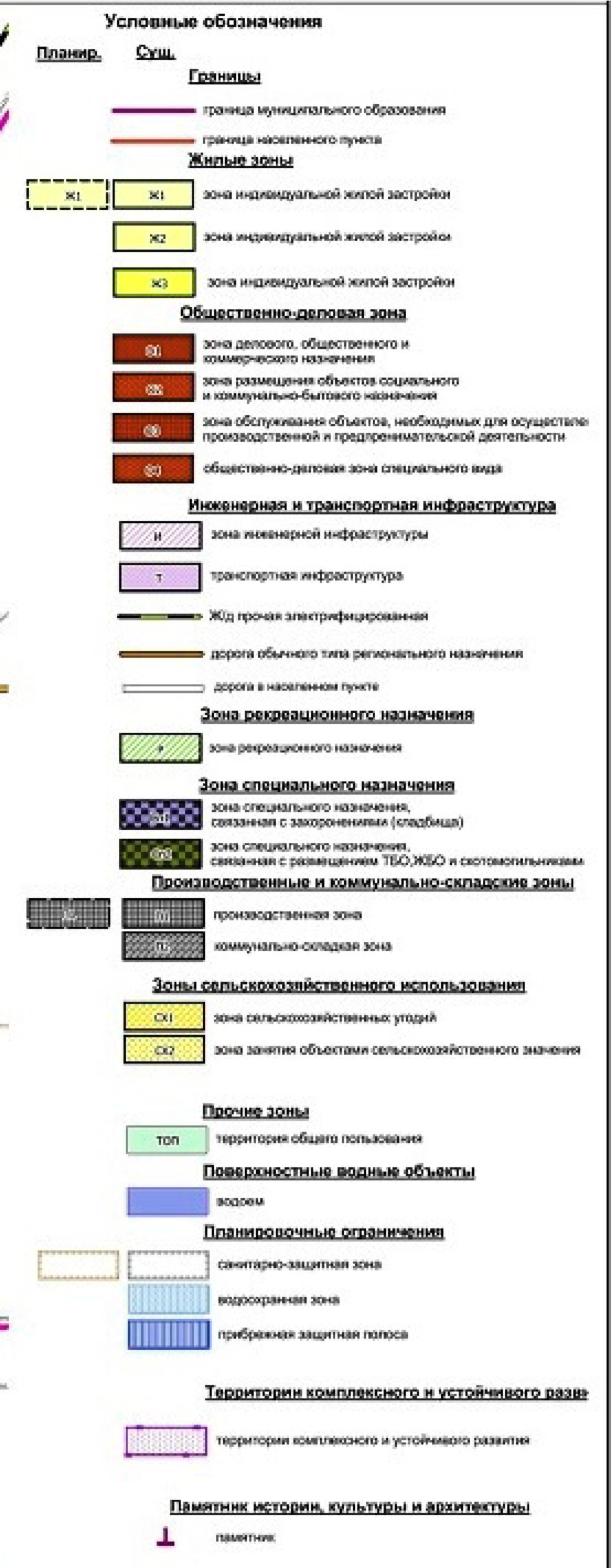 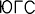 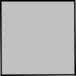 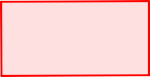 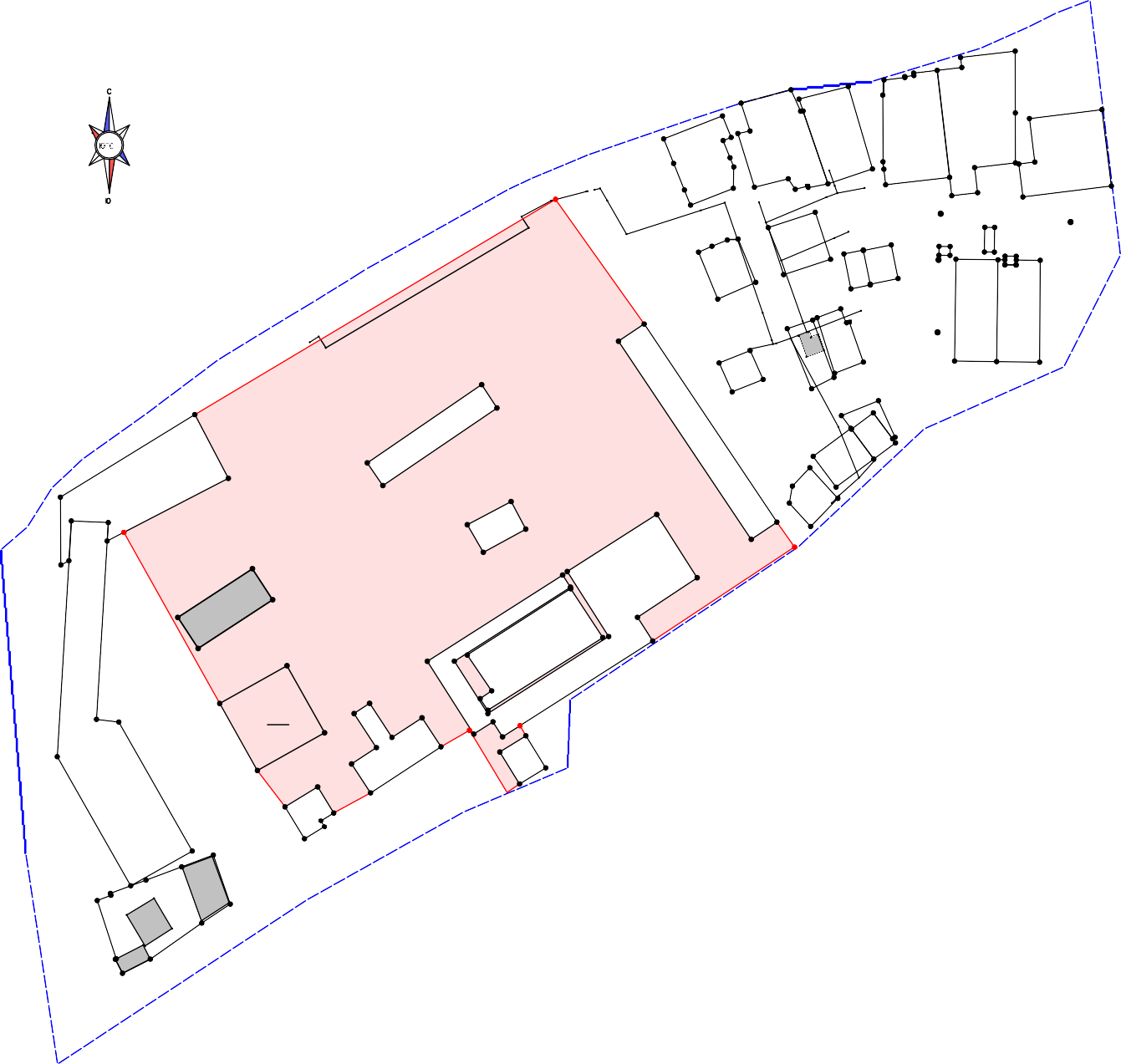 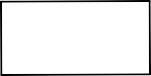 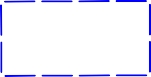 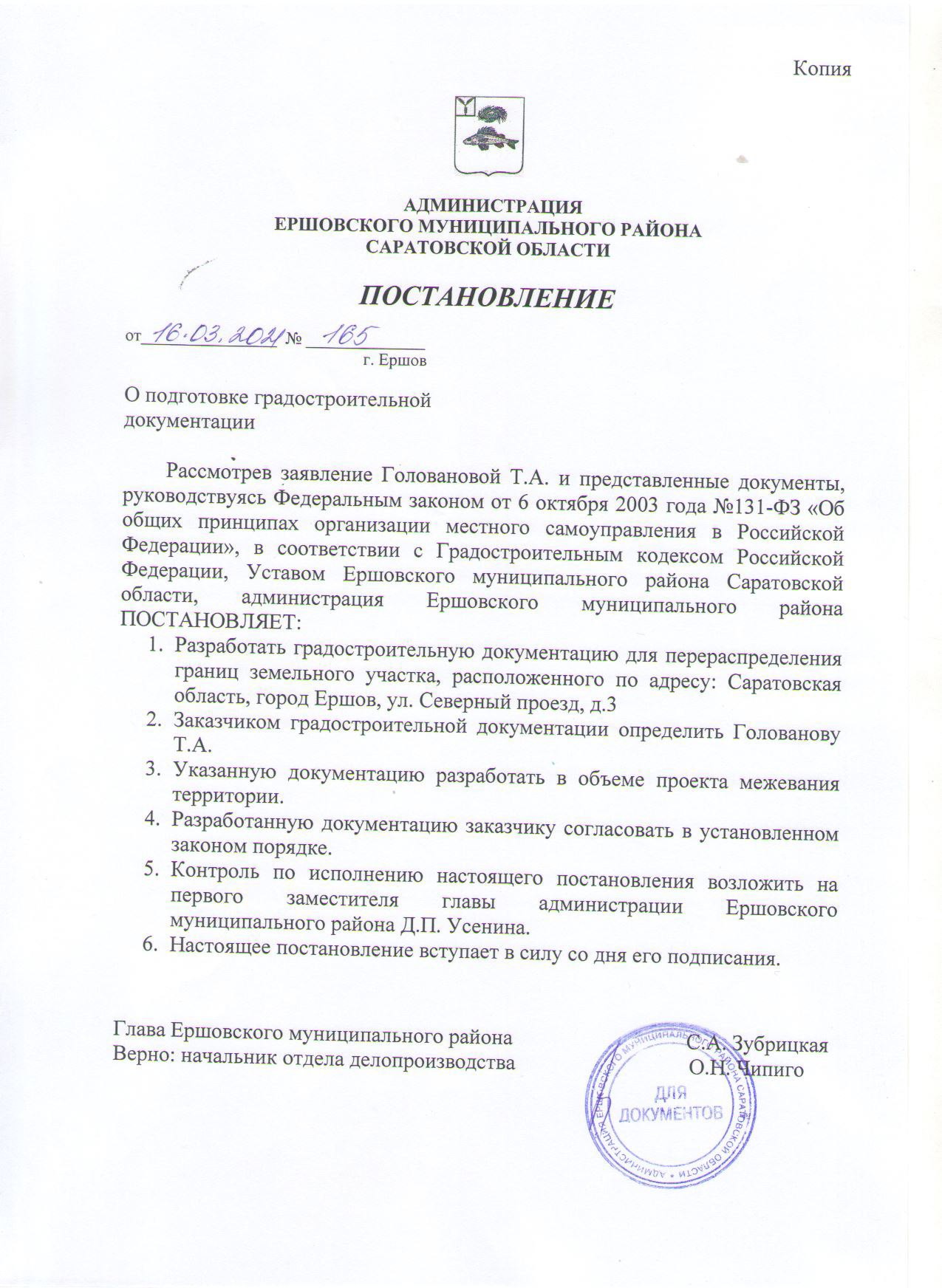 № п/пНаименование разделамасштабНомер страницы1Общая часть-2Материалы по обоснованиюпроекта межевания территории-2.1Перечень и сведения о площадиобразуемых земельных участков, втом числе возможные способы ихобразования.-2.2Цель разработки проектамежевания-2.3Планировочное обоснование местоположения границ земельныхучастков-2.4Экспликация образуемых и существующих земельныхучастков-2.5Таблица координат поворотных точек формируемых иуточняемых земельных участков-Графическая частьГрафическая частьГрафическая частьГрафическая часть1Схема	расположения проектируемой территориив планировочной структуре г. Ершовб/м2Проект межевания территории, ограниченной границей кадастрового квартала 64:13:005706. Чертежмежевания территории1:12003Постановление Администрации Ершовского муниципального района Саратовской области № 165 от 16.03.2021 года «Оподготовке градостроительной документации»№ п/пКадастровый (условный) номер земельного участкав	соответствии	с	чертежом межевания территории.Адрес (местоположение)Вид	разрешенного использования земельного участкав	соответствии	с Правилами землепользования и застройкиПлощадь земельного участкапо сведениям ЕГРН /уточненная. кв.м.Код ВРИ по классифика тору12345164:13:002002:2Саратовская область, р-н Ершовский, г Ершов, проездСеверный, д 28/1Для индивидуального жилищного строительства972264:13:002002:3Саратовская область, р-н Ершовский, г Ершов, ул Ф.Энгельса, д 57/2Для индивидуального жилищного строительства922364:13:002002:6Саратовская обл., г. Ершов, Северный проезд, д. № 17Для индивидуального жилищного строительства326464:13:002002:9(входит в единое землепользование 64:13:000000:42)Местоположение установлено относительно ориентира, расположенного в границах участка.Почтовый адрес ориентира: обл. Саратовская, р-н Ершовский, г.Ершов,электросетевой комплекс ВЛ-10 кВ Ф-1030 от п/Для размещения опор высоковольтных линий электропередач0564:13:002002:10(входит в единое землепользование 64:13:000000:42)Местоположение установлено относительно ориентира, расположенного в границах участка.Почтовый адрес ориентира: обл. Саратовская, р-н Ершовский, г.Ершов,электросетевой комплекс ВЛ-10 кВ Ф-1030 от п/Для размещения опор высоковольтных линий электропередач0664:13:002002:11(входит в единое землепользование 64:13:000000:42)Местоположение установлено относительно ориентира,Для размещения опор высоковольтных линий электропередач0расположенного в границах участка.Почтовый адрес ориентира: обл. Саратовская, р-н Ершовский, г.Ершов,электросетевой комплекс ВЛ-10 кВ Ф-1030 от п/764:13:002002:12(входит в единое землепользование 64:13:000000:42)Местоположение установлено относительно ориентира, расположенного в границах участка.Почтовый адрес ориентира: обл. Саратовская, р-н Ершовский, г.Ершов,электросетевой комплекс ВЛ-10 кВ Ф-1030 от п/Для размещения опор высоковольтных линий электропередач0864:13:002002:14Саратовская область, р-н Ершовский, г Ершов, ул Ланге, д 1объекты торговли, общественного питания45326964:13:002002:15Саратовская область, Ершовский район, МО г.Ершов, г. Ершов, ул.Ф.Энгельса, дом 50П, ЗТП-52для размещения закрытой трансформаторной подстанции161064:13:002002:16обл. Саратовская, р-н Ершовский, г. Ершов, проезд Северный, дом 1П, ЗТП-38Для размещения закрытой трансформаторной подстанции161164:13:002002:17Саратовская область, р-н Ершовский, г Ершов, проезд Северный, д 16/1для индивидуального жилищного строительства2751264:13:002002:19Саратовская область, р-н Ершовский, г Ершов, проезд Северный, д 3для размещения нежилого здания- парокотельная2521364:13:002002:20Саратовская область, р-н Ершовский, г Ершов, проезд Северный, д 3Для размещения нежилого здания- столовой2181464:13:002002:21Саратовская область, р-н Ершовский, г Ершов, проезд Северный, д 3Для размещения объектов транспорта5401564:13:002002:22Саратовская область, р-н Ершовский, г Ершов, проезд Северный, д 3для размещения минизавода по производству пива97064:13:002002:24для размещения нежилого62516Саратовская область, р-н Ершовский, г Ершов, проездСеверный, д 3здания- гаража1764:13:002002:25Саратовская область, р-н Ершовский, г Ершов, проезд Северный, д 3для размещения нежилого здания-пекарни11921864:13:002002:27Саратовская область, р-н Ершовский, г Ершов, проезд Северный, д 3Для размещения нежилого здания - безалкогольного цеха12051964:13:002002:28Саратовская область, р-н Ершовский, г Ершов, проездСеверный, д 1Для размещения нежилого здания - конторы1892064:13:002002:29Саратовская область, р-н Ершовский, г Ершов, проезд Северный, д 3Для размещения нежилого здания - колбасного цеха26002164:13:002002:30Саратовская обл, г Ершов, ул Кутузова, д 40для строительства магазина31002264:13:002002:31Саратовская область, р-н Ершовский, г Ершов, ул Ланге,д 1 Адля индивидуального жилищного строительства5152364:13:002002:32Саратовская область, р-н Ершовский, г Ершов, ул Антонова, д 1 адля индивидуального жилищного строительства7002464:13:002002:33Саратовская область, р-н Ершовский, г Ершов, проезд Северный, д 31/1для индивидуального жилищного строительства10502564:13:002002:35Саратовская область, р-нЕршовский, г Ершов, проезд Северный,31/2для индивидуального жилищного строительства13972664:13:002002:36Саратовская область, р-н Ершовский, г Ершов, проезд Северный, д 27/3для индивидуального жилищного строительства1152764:13:002002:38Саратовская область, р-н Ершовский, г Ершов, проезд Северный, д 34для индивидуального жилищного строительства1662864:13:002002:39Саратовская область, р-н Ершовский, г Ершов, проезд Северный, д 8Адля индивидуального жилищного строительства2532964:13:002002:40Саратовская область, р-н Ершовский, г Ершов, проезд Северный, д 10для индивидуального жилищного строительства2953064:13:002002:41Саратовская область, р-ндля индивидуальногожилищного строительства655 +/-18Ершовский, г Ершов, проездСеверный, д 29/13164:13:002002:42Саратовская область, р-н Ершовский, г Ершов, проезд Северный, д 18/2Для индивидуального жилищного строительства1733264:13:002002:43Саратовская область, р-н Ершовский, г Ершов,в районе дома № 3, проезд СеверныйДля строительства административного здания (офиса)6003364:13:002002:49Саратовская область, г. Ершов, Северный проезд, д. 19.для индивидуального жилищного строительства400 +/-73464:13:002002:50Саратовская область, р-н Ершовский, г Ершов, проезд Северный, д 23Для индивидуального жилищного строительства340 +/-63564:13:002002:51Саратовская обл, г Ершов, Северный проезд, д №28/2Для индивидуального жилищного строительства700 +/-93664:13:002002:52Саратовская обл, г Ершов, проезд Северный, в районе дома №27/3, участок №1для индивидуального жилищного строительства700 +/-193764:13:002002:53Саратовская обл, г Ершов, проезд Северный, в районе дома №27/3, участок №2для индивидуального жилищного строительства700 +/-193864:13:002002:66Саратовская область, р-н Ершовский, г Ершов, ул Ф. Энгельса, в районе дома № 57для размещения башни сотовой связи40 +/-23964:13:002002:67Саратовская область, г Ершов, проезд Северный, в районе, д.34для индивидуального жилищного строительства108 +/-44064:13:002002:68Саратовская область, г Ершов, проезд Северный, д 27/1для индивидуального жилищного строительства160 +/-44164:13:002002:69Саратовская область, р-н Ершовский, г Ершов, ул Ф.Энгельса, д 57/1для индивидуального жилищного строительства1005 +/-64264:13:002002:71Саратовская область, р-н Ершовский, г Ершов, ул Кутузова, в районе д. 40склады1679 +/-8.224364:13:002002:72Саратовская область, р-н Ершовский, г Ершов, ул Кутузова, д 38бытовое обслуживание1365 +/-12.934464:13:002002:73Саратовская область, г Ершов, проезд Северный, д 16/2блокированая жилая застройка267 +/-3.394564:13:002002:ЗУ1Саратовская область, р-н Ершовский, г Ершов, ул Северный проездСклады301716.9Номер точкиXY1478063.3003245670.5502478132.4743245631.8313478085.5303245661.8704478105.2203245692.0005478117.7803245683.7906478098.0803245653.6507478085.5303245661.8708478132.4743245631.8319478154.3203245674.04010478160.5603245730.26011478192.1803245776.46012478182.7503245782.62013478151.4003245736.53010478160.5603245730.2609478154.3203245674.04014478135.5603245770.69015478144.9103245788.37016478133.7703245794.26017478124.4203245777.13014478135.5603245770.6909478154.3203245674.04018478180.0803245660.50019478267.1413245806.31920478216.7103245842.15021478209.7503245831.77022478129.6703245885.41023478136.6303245895.80024478126.5443245902.95425478088.5303245845.56026478098.1403245839.42027478114.1103245863.53028478139.6903245847.22029478116.6303245811.06030478090.3603245827.80031478089.9203245825.40032478109.6803245812.41033478082.9103245770.67034478068.4103245780.51035478065.2203245775.84036478060.5903245778.93031478089.9203245825.40030478090.3603245827.80037478059.1903245778.93038478080.4003245765.41039478110.3103245812.31040478115.1903245809.19041478080.3303245754.52042478050.9403245773.25043478055.9003245781.03044478049.8303245784.89045478054.3503245791.97546478050.2003245794.37047478043.6903245783.82048478030.7503245791.80049478027.2943245786.72550478052.4343245771.54051478045.7703245760.01052478057.4803245752.34053478049.5403245740.20054478063.3403245731.17055478059.2303245724.89056478045.4303245733.93057478038.8503245723.90058478027.1403245731.56059478019.0003245716.66060478029.5703245710.19061478021.4903245696.97062478036.1803245685.7801478063.3003245670.550Схема расположения проектируемой территории в планировочной структуре г. Ершов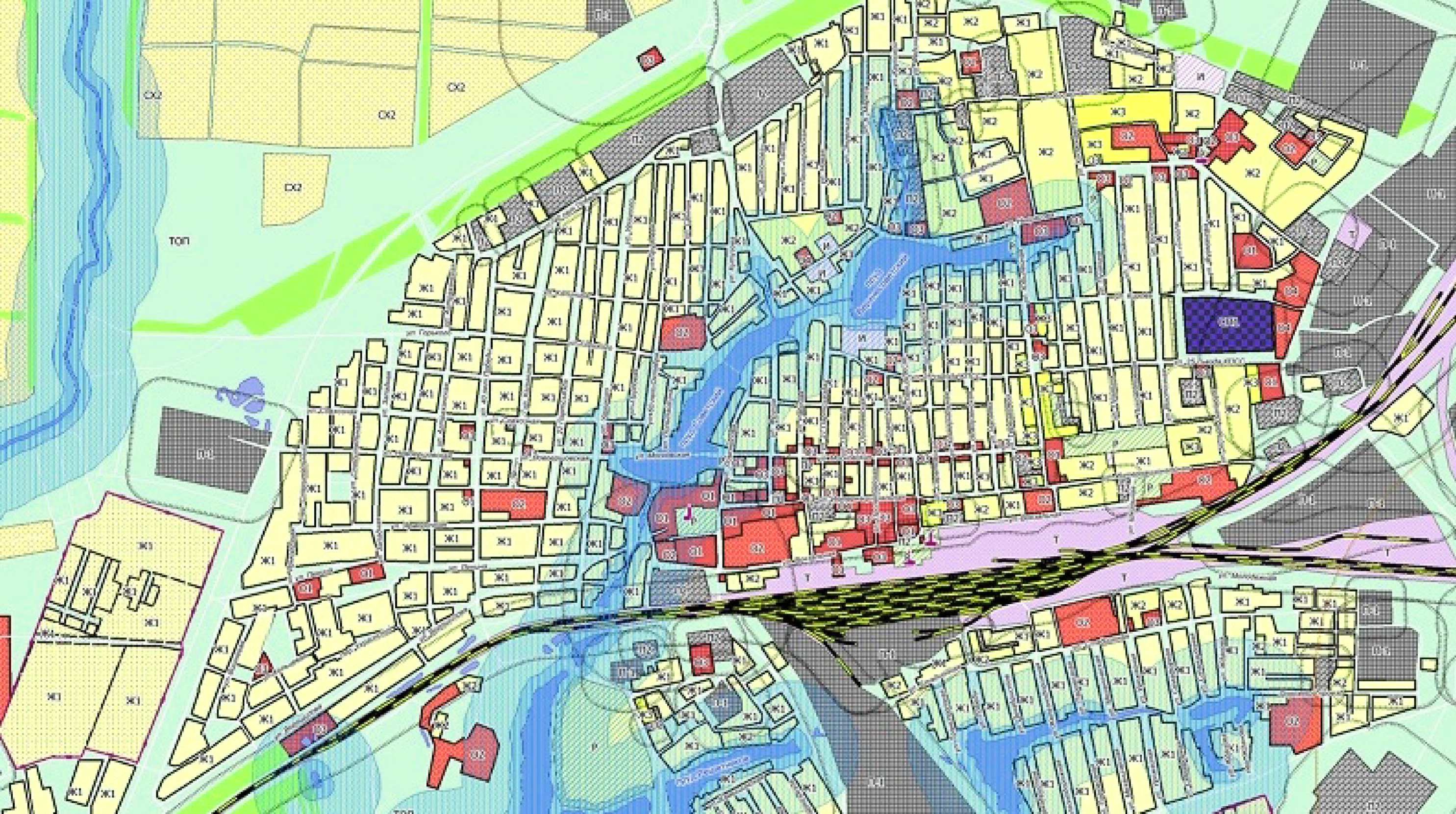 Проектируемая территория межеванияСхема расположения проектируемой территории в планировочной структуре г. ЕршовПроектируемая территория межеванияСхема расположения проектируемой территории в планировочной структуре г. ЕршовПроектируемая территория межеванияСхема расположения проектируемой территории в планировочной структуре г. ЕршовПроектируемая территория межеванияСхема расположения проектируемой территории в планировочной структуре г. ЕршовПроектируемая территория межеванияСхема расположения проектируемой территории в планировочной структуре г. ЕршовПроектируемая территория межеванияСхема расположения проектируемой территории в планировочной структуре г. ЕршовПроектируемая территория межеванияСхема расположения проектируемой территории в планировочной структуре г. ЕршовПроектируемая территория межеванияСхема расположения проектируемой территории в планировочной структуре г. ЕршовПроектируемая территория межеванияСхема расположения проектируемой территории в планировочной структуре г. ЕршовПроектируемая территория межеванияСаратовская область, р-н Ершовский, г Ершов, ул СемафорнаяСаратовская область, р-н Ершовский, г Ершов, ул СемафорнаяСаратовская область, р-н Ершовский, г Ершов, ул СемафорнаяСаратовская область, р-н Ершовский, г Ершов, ул СемафорнаяСаратовская область, р-н Ершовский, г Ершов, ул СемафорнаяСаратовская область, р-н Ершовский, г Ершов, ул СемафорнаяСаратовская область, р-н Ершовский, г Ершов, ул СемафорнаяСаратовская область, р-н Ершовский, г Ершов, ул СемафорнаяизмколфамилияподписьдатаПроект межевания территории, ограниченной границей кадастрового квартала 64:13:002002Схема расположения проектируемой территории в планировочной структуре г. ЕршовЗаказЗаказчикдатаПроект межевания территории, ограниченной границей кадастрового квартала 64:13:002002Схема расположения проектируемой территории в планировочной структуре г. ЕршовСнималСнималПроект межевания территории, ограниченной границей кадастрового квартала 64:13:002002Схема расположения проектируемой территории в планировочной структуре г. Ершовлист 1листов 3листов 3ЧертилЧертилАгапкин А.А.система координат МСК-64система высот Балтийская масштабООО«Городской центр недвижимости»ООО«Городской центр недвижимости»ООО«Городской центр недвижимости»ПроверилПроверилПигачев В. Асистема координат МСК-64система высот Балтийская масштабООО«Городской центр недвижимости»ООО«Городской центр недвижимости»ООО«Городской центр недвижимости»система координат МСК-64система высот Балтийская масштабООО«Городской центр недвижимости»ООО«Городской центр недвижимости»ООО«Городской центр недвижимости»Проект межевания территории кадастрового квартала 64:13:002002:51:2:41:3608	:3608:49:50	:3608	:36 :68:70	:3608	:360864:13:002002:17:3608	:75:42:67:24	:27	:3608	:38:40:39:3608:ЗУ1	19:29:25:43	:28:33:35условные обозначенияТерритория для проектирования:ЗУ1	объекта торговли. Площадь 30171 кв.м.земельный участок сведения о котором:27	внесены в ЕГРН64:13:002002 Граница кадастрового кварталаобъект капитального строительства:142	сведения о котором внесены в ЕГРНусловные обозначенияТерритория для проектирования:ЗУ1	объекта торговли. Площадь 30171 кв.м.земельный участок сведения о котором:27	внесены в ЕГРН64:13:002002 Граница кадастрового кварталаобъект капитального строительства:142	сведения о котором внесены в ЕГРНусловные обозначенияТерритория для проектирования:ЗУ1	объекта торговли. Площадь 30171 кв.м.земельный участок сведения о котором:27	внесены в ЕГРН64:13:002002 Граница кадастрового кварталаобъект капитального строительства:142	сведения о котором внесены в ЕГРНПроект межевания территории кадастрового квартала 64:13:002002:51:2:41:3608	:3608:49:50	:3608	:36 :68:70	:3608	:360864:13:002002:17:3608	:75:42:67:24	:27	:3608	:38:40:39:3608:ЗУ1	19:29:25:43	:28:69условные обозначенияТерритория для проектирования:ЗУ1	объекта торговли. Площадь 30171 кв.м.земельный участок сведения о котором:27	внесены в ЕГРН64:13:002002 Граница кадастрового кварталаобъект капитального строительства:142	сведения о котором внесены в ЕГРНусловные обозначенияТерритория для проектирования:ЗУ1	объекта торговли. Площадь 30171 кв.м.земельный участок сведения о котором:27	внесены в ЕГРН64:13:002002 Граница кадастрового кварталаобъект капитального строительства:142	сведения о котором внесены в ЕГРНусловные обозначенияТерритория для проектирования:ЗУ1	объекта торговли. Площадь 30171 кв.м.земельный участок сведения о котором:27	внесены в ЕГРН64:13:002002 Граница кадастрового кварталаобъект капитального строительства:142	сведения о котором внесены в ЕГРНПроект межевания территории кадастрового квартала 64:13:002002:51:2:41:3608	:3608:49:50	:3608	:36 :68:70	:3608	:360864:13:002002:17:3608	:75:42:67:24	:27	:3608	:38:40:39:3608:ЗУ1	19:29:25:43	:28условные обозначенияТерритория для проектирования:ЗУ1	объекта торговли. Площадь 30171 кв.м.земельный участок сведения о котором:27	внесены в ЕГРН64:13:002002 Граница кадастрового кварталаобъект капитального строительства:142	сведения о котором внесены в ЕГРНусловные обозначенияТерритория для проектирования:ЗУ1	объекта торговли. Площадь 30171 кв.м.земельный участок сведения о котором:27	внесены в ЕГРН64:13:002002 Граница кадастрового кварталаобъект капитального строительства:142	сведения о котором внесены в ЕГРНусловные обозначенияТерритория для проектирования:ЗУ1	объекта торговли. Площадь 30171 кв.м.земельный участок сведения о котором:27	внесены в ЕГРН64:13:002002 Граница кадастрового кварталаобъект капитального строительства:142	сведения о котором внесены в ЕГРНПроект межевания территории кадастрового квартала 64:13:002002:51:2:41:3608	:3608:49:50	:3608	:36 :68:70	:3608	:360864:13:002002:17:3608	:75:42:67:24	:27	:3608	:38:40:39:3608:ЗУ1	19:29:25:43	:28:10:9условные обозначенияТерритория для проектирования:ЗУ1	объекта торговли. Площадь 30171 кв.м.земельный участок сведения о котором:27	внесены в ЕГРН64:13:002002 Граница кадастрового кварталаобъект капитального строительства:142	сведения о котором внесены в ЕГРНусловные обозначенияТерритория для проектирования:ЗУ1	объекта торговли. Площадь 30171 кв.м.земельный участок сведения о котором:27	внесены в ЕГРН64:13:002002 Граница кадастрового кварталаобъект капитального строительства:142	сведения о котором внесены в ЕГРНусловные обозначенияТерритория для проектирования:ЗУ1	объекта торговли. Площадь 30171 кв.м.земельный участок сведения о котором:27	внесены в ЕГРН64:13:002002 Граница кадастрового кварталаобъект капитального строительства:142	сведения о котором внесены в ЕГРНПроект межевания территории кадастрового квартала 64:13:002002:51:2:41:3608	:3608:49:50	:3608	:36 :68:70	:3608	:360864:13:002002:17:3608	:75:42:67:24	:27	:3608	:38:40:39:3608:ЗУ1	19:29:25:43	:28:16:11:66:15условные обозначенияТерритория для проектирования:ЗУ1	объекта торговли. Площадь 30171 кв.м.земельный участок сведения о котором:27	внесены в ЕГРН64:13:002002 Граница кадастрового кварталаобъект капитального строительства:142	сведения о котором внесены в ЕГРНусловные обозначенияТерритория для проектирования:ЗУ1	объекта торговли. Площадь 30171 кв.м.земельный участок сведения о котором:27	внесены в ЕГРН64:13:002002 Граница кадастрового кварталаобъект капитального строительства:142	сведения о котором внесены в ЕГРНусловные обозначенияТерритория для проектирования:ЗУ1	объекта торговли. Площадь 30171 кв.м.земельный участок сведения о котором:27	внесены в ЕГРН64:13:002002 Граница кадастрового кварталаобъект капитального строительства:142	сведения о котором внесены в ЕГРНПроект межевания территории кадастрового квартала 64:13:002002:51:2:41:3608	:3608:49:50	:3608	:36 :68:70	:3608	:360864:13:002002:17:3608	:75:42:67:24	:27	:3608	:38:40:39:3608:ЗУ1	19:29:25:43	:28:52:53условные обозначенияТерритория для проектирования:ЗУ1	объекта торговли. Площадь 30171 кв.м.земельный участок сведения о котором:27	внесены в ЕГРН64:13:002002 Граница кадастрового кварталаобъект капитального строительства:142	сведения о котором внесены в ЕГРНусловные обозначенияТерритория для проектирования:ЗУ1	объекта торговли. Площадь 30171 кв.м.земельный участок сведения о котором:27	внесены в ЕГРН64:13:002002 Граница кадастрового кварталаобъект капитального строительства:142	сведения о котором внесены в ЕГРНусловные обозначенияТерритория для проектирования:ЗУ1	объекта торговли. Площадь 30171 кв.м.земельный участок сведения о котором:27	внесены в ЕГРН64:13:002002 Граница кадастрового кварталаобъект капитального строительства:142	сведения о котором внесены в ЕГРНПроект межевания территории кадастрового квартала 64:13:002002:51:2:41:3608	:3608:49:50	:3608	:36 :68:70	:3608	:360864:13:002002:17:3608	:75:42:67:24	:27	:3608	:38:40:39:3608:ЗУ1	19:29:25:43	:28:12условные обозначенияТерритория для проектирования:ЗУ1	объекта торговли. Площадь 30171 кв.м.земельный участок сведения о котором:27	внесены в ЕГРН64:13:002002 Граница кадастрового кварталаобъект капитального строительства:142	сведения о котором внесены в ЕГРНусловные обозначенияТерритория для проектирования:ЗУ1	объекта торговли. Площадь 30171 кв.м.земельный участок сведения о котором:27	внесены в ЕГРН64:13:002002 Граница кадастрового кварталаобъект капитального строительства:142	сведения о котором внесены в ЕГРНусловные обозначенияТерритория для проектирования:ЗУ1	объекта торговли. Площадь 30171 кв.м.земельный участок сведения о котором:27	внесены в ЕГРН64:13:002002 Граница кадастрового кварталаобъект капитального строительства:142	сведения о котором внесены в ЕГРН:71Проект межевания территории кадастрового квартала 64:13:002002:51:2:41:3608	:3608:49:50	:3608	:36 :68:70	:3608	:360864:13:002002:17:3608	:75:42:67:24	:27	:3608	:38:40:39:3608:ЗУ1	19:29:25:43	:28условные обозначенияТерритория для проектирования:ЗУ1	объекта торговли. Площадь 30171 кв.м.земельный участок сведения о котором:27	внесены в ЕГРН64:13:002002 Граница кадастрового кварталаобъект капитального строительства:142	сведения о котором внесены в ЕГРНусловные обозначенияТерритория для проектирования:ЗУ1	объекта торговли. Площадь 30171 кв.м.земельный участок сведения о котором:27	внесены в ЕГРН64:13:002002 Граница кадастрового кварталаобъект капитального строительства:142	сведения о котором внесены в ЕГРНусловные обозначенияТерритория для проектирования:ЗУ1	объекта торговли. Площадь 30171 кв.м.земельный участок сведения о котором:27	внесены в ЕГРН64:13:002002 Граница кадастрового кварталаобъект капитального строительства:142	сведения о котором внесены в ЕГРН:2:8261Проект межевания территории кадастрового квартала 64:13:002002:51:2:41:3608	:3608:49:50	:3608	:36 :68:70	:3608	:360864:13:002002:17:3608	:75:42:67:24	:27	:3608	:38:40:39:3608:ЗУ1	19:29:25:43	:28условные обозначенияТерритория для проектирования:ЗУ1	объекта торговли. Площадь 30171 кв.м.земельный участок сведения о котором:27	внесены в ЕГРН64:13:002002 Граница кадастрового кварталаобъект капитального строительства:142	сведения о котором внесены в ЕГРНусловные обозначенияТерритория для проектирования:ЗУ1	объекта торговли. Площадь 30171 кв.м.земельный участок сведения о котором:27	внесены в ЕГРН64:13:002002 Граница кадастрового кварталаобъект капитального строительства:142	сведения о котором внесены в ЕГРНусловные обозначенияТерритория для проектирования:ЗУ1	объекта торговли. Площадь 30171 кв.м.земельный участок сведения о котором:27	внесены в ЕГРН64:13:002002 Граница кадастрового кварталаобъект капитального строительства:142	сведения о котором внесены в ЕГРН:22Проект межевания территории кадастрового квартала 64:13:002002:51:2:41:3608	:3608:49:50	:3608	:36 :68:70	:3608	:360864:13:002002:17:3608	:75:42:67:24	:27	:3608	:38:40:39:3608:ЗУ1	19:29:25:43	:28условные обозначенияТерритория для проектирования:ЗУ1	объекта торговли. Площадь 30171 кв.м.земельный участок сведения о котором:27	внесены в ЕГРН64:13:002002 Граница кадастрового кварталаобъект капитального строительства:142	сведения о котором внесены в ЕГРНусловные обозначенияТерритория для проектирования:ЗУ1	объекта торговли. Площадь 30171 кв.м.земельный участок сведения о котором:27	внесены в ЕГРН64:13:002002 Граница кадастрового кварталаобъект капитального строительства:142	сведения о котором внесены в ЕГРНусловные обозначенияТерритория для проектирования:ЗУ1	объекта торговли. Площадь 30171 кв.м.земельный участок сведения о котором:27	внесены в ЕГРН64:13:002002 Граница кадастрового кварталаобъект капитального строительства:142	сведения о котором внесены в ЕГРН:30:20Проект межевания территории кадастрового квартала 64:13:002002:51:2:41:3608	:3608:49:50	:3608	:36 :68:70	:3608	:360864:13:002002:17:3608	:75:42:67:24	:27	:3608	:38:40:39:3608:ЗУ1	19:29:25:43	:28условные обозначенияТерритория для проектирования:ЗУ1	объекта торговли. Площадь 30171 кв.м.земельный участок сведения о котором:27	внесены в ЕГРН64:13:002002 Граница кадастрового кварталаобъект капитального строительства:142	сведения о котором внесены в ЕГРНусловные обозначенияТерритория для проектирования:ЗУ1	объекта торговли. Площадь 30171 кв.м.земельный участок сведения о котором:27	внесены в ЕГРН64:13:002002 Граница кадастрового кварталаобъект капитального строительства:142	сведения о котором внесены в ЕГРНусловные обозначенияТерритория для проектирования:ЗУ1	объекта торговли. Площадь 30171 кв.м.земельный участок сведения о котором:27	внесены в ЕГРН64:13:002002 Граница кадастрового кварталаобъект капитального строительства:142	сведения о котором внесены в ЕГРНПроект межевания территории кадастрового квартала 64:13:002002:51:2:41:3608	:3608:49:50	:3608	:36 :68:70	:3608	:360864:13:002002:17:3608	:75:42:67:24	:27	:3608	:38:40:39:3608:ЗУ1	19:29:25:43	:28условные обозначенияТерритория для проектирования:ЗУ1	объекта торговли. Площадь 30171 кв.м.земельный участок сведения о котором:27	внесены в ЕГРН64:13:002002 Граница кадастрового кварталаобъект капитального строительства:142	сведения о котором внесены в ЕГРНусловные обозначенияТерритория для проектирования:ЗУ1	объекта торговли. Площадь 30171 кв.м.земельный участок сведения о котором:27	внесены в ЕГРН64:13:002002 Граница кадастрового кварталаобъект капитального строительства:142	сведения о котором внесены в ЕГРНусловные обозначенияТерритория для проектирования:ЗУ1	объекта торговли. Площадь 30171 кв.м.земельный участок сведения о котором:27	внесены в ЕГРН64:13:002002 Граница кадастрового кварталаобъект капитального строительства:142	сведения о котором внесены в ЕГРН:142Проект межевания территории кадастрового квартала 64:13:002002:51:2:41:3608	:3608:49:50	:3608	:36 :68:70	:3608	:360864:13:002002:17:3608	:75:42:67:24	:27	:3608	:38:40:39:3608:ЗУ1	19:29:25:43	:28условные обозначенияТерритория для проектирования:ЗУ1	объекта торговли. Площадь 30171 кв.м.земельный участок сведения о котором:27	внесены в ЕГРН64:13:002002 Граница кадастрового кварталаобъект капитального строительства:142	сведения о котором внесены в ЕГРНусловные обозначенияТерритория для проектирования:ЗУ1	объекта торговли. Площадь 30171 кв.м.земельный участок сведения о котором:27	внесены в ЕГРН64:13:002002 Граница кадастрового кварталаобъект капитального строительства:142	сведения о котором внесены в ЕГРНусловные обозначенияТерритория для проектирования:ЗУ1	объекта торговли. Площадь 30171 кв.м.земельный участок сведения о котором:27	внесены в ЕГРН64:13:002002 Граница кадастрового кварталаобъект капитального строительства:142	сведения о котором внесены в ЕГРН:72Проект межевания территории кадастрового квартала 64:13:002002:51:2:41:3608	:3608:49:50	:3608	:36 :68:70	:3608	:360864:13:002002:17:3608	:75:42:67:24	:27	:3608	:38:40:39:3608:ЗУ1	19:29:25:43	:28условные обозначенияТерритория для проектирования:ЗУ1	объекта торговли. Площадь 30171 кв.м.земельный участок сведения о котором:27	внесены в ЕГРН64:13:002002 Граница кадастрового кварталаобъект капитального строительства:142	сведения о котором внесены в ЕГРНусловные обозначенияТерритория для проектирования:ЗУ1	объекта торговли. Площадь 30171 кв.м.земельный участок сведения о котором:27	внесены в ЕГРН64:13:002002 Граница кадастрового кварталаобъект капитального строительства:142	сведения о котором внесены в ЕГРНусловные обозначенияТерритория для проектирования:ЗУ1	объекта торговли. Площадь 30171 кв.м.земельный участок сведения о котором:27	внесены в ЕГРН64:13:002002 Граница кадастрового кварталаобъект капитального строительства:142	сведения о котором внесены в ЕГРН:437Проект межевания территории кадастрового квартала 64:13:002002:51:2:41:3608	:3608:49:50	:3608	:36 :68:70	:3608	:360864:13:002002:17:3608	:75:42:67:24	:27	:3608	:38:40:39:3608:ЗУ1	19:29:25:43	:28условные обозначенияТерритория для проектирования:ЗУ1	объекта торговли. Площадь 30171 кв.м.земельный участок сведения о котором:27	внесены в ЕГРН64:13:002002 Граница кадастрового кварталаобъект капитального строительства:142	сведения о котором внесены в ЕГРНусловные обозначенияТерритория для проектирования:ЗУ1	объекта торговли. Площадь 30171 кв.м.земельный участок сведения о котором:27	внесены в ЕГРН64:13:002002 Граница кадастрового кварталаобъект капитального строительства:142	сведения о котором внесены в ЕГРНусловные обозначенияТерритория для проектирования:ЗУ1	объекта торговли. Площадь 30171 кв.м.земельный участок сведения о котором:27	внесены в ЕГРН64:13:002002 Граница кадастрового кварталаобъект капитального строительства:142	сведения о котором внесены в ЕГРН:74Проект межевания территории кадастрового квартала 64:13:002002:51:2:41:3608	:3608:49:50	:3608	:36 :68:70	:3608	:360864:13:002002:17:3608	:75:42:67:24	:27	:3608	:38:40:39:3608:ЗУ1	19:29:25:43	:28условные обозначенияТерритория для проектирования:ЗУ1	объекта торговли. Площадь 30171 кв.м.земельный участок сведения о котором:27	внесены в ЕГРН64:13:002002 Граница кадастрового кварталаобъект капитального строительства:142	сведения о котором внесены в ЕГРНусловные обозначенияТерритория для проектирования:ЗУ1	объекта торговли. Площадь 30171 кв.м.земельный участок сведения о котором:27	внесены в ЕГРН64:13:002002 Граница кадастрового кварталаобъект капитального строительства:142	сведения о котором внесены в ЕГРНусловные обозначенияТерритория для проектирования:ЗУ1	объекта торговли. Площадь 30171 кв.м.земельный участок сведения о котором:27	внесены в ЕГРН64:13:002002 Граница кадастрового кварталаобъект капитального строительства:142	сведения о котором внесены в ЕГРНСаратовская область, р-н Ершовский, г Ершов, проезд СеверныйСаратовская область, р-н Ершовский, г Ершов, проезд СеверныйСаратовская область, р-н Ершовский, г Ершов, проезд СеверныйСаратовская область, р-н Ершовский, г Ершов, проезд СеверныйСаратовская область, р-н Ершовский, г Ершов, проезд СеверныйСаратовская область, р-н Ершовский, г Ершов, проезд СеверныйСаратовская область, р-н Ершовский, г Ершов, проезд СеверныйСаратовская область, р-н Ершовский, г Ершов, проезд СеверныйизмколфамилияподписьдатаПроект межевания территории, ограниченной границей кадастрового квартала 64:13:002002Чертеж межевания территорииЗаказЗаказчикдатаПроект межевания территории, ограниченной границей кадастрового квартала 64:13:002002Чертеж межевания территорииСнималСнималПроект межевания территории, ограниченной границей кадастрового квартала 64:13:002002Чертеж межевания территориилист 1листов 3листов 3ЧертилЧертилАгапкин А.А.система координат МСК-64система высот Балтийская масштабООО«Городской центр недвижимости»ООО«Городской центр недвижимости»ООО«Городской центр недвижимости»ПроверилПроверилПигачев В. Асистема координат МСК-64система высот Балтийская масштабООО«Городской центр недвижимости»ООО«Городской центр недвижимости»ООО«Городской центр недвижимости»система координат МСК-64система высот Балтийская масштабООО«Городской центр недвижимости»ООО«Городской центр недвижимости»ООО«Городской центр недвижимости»